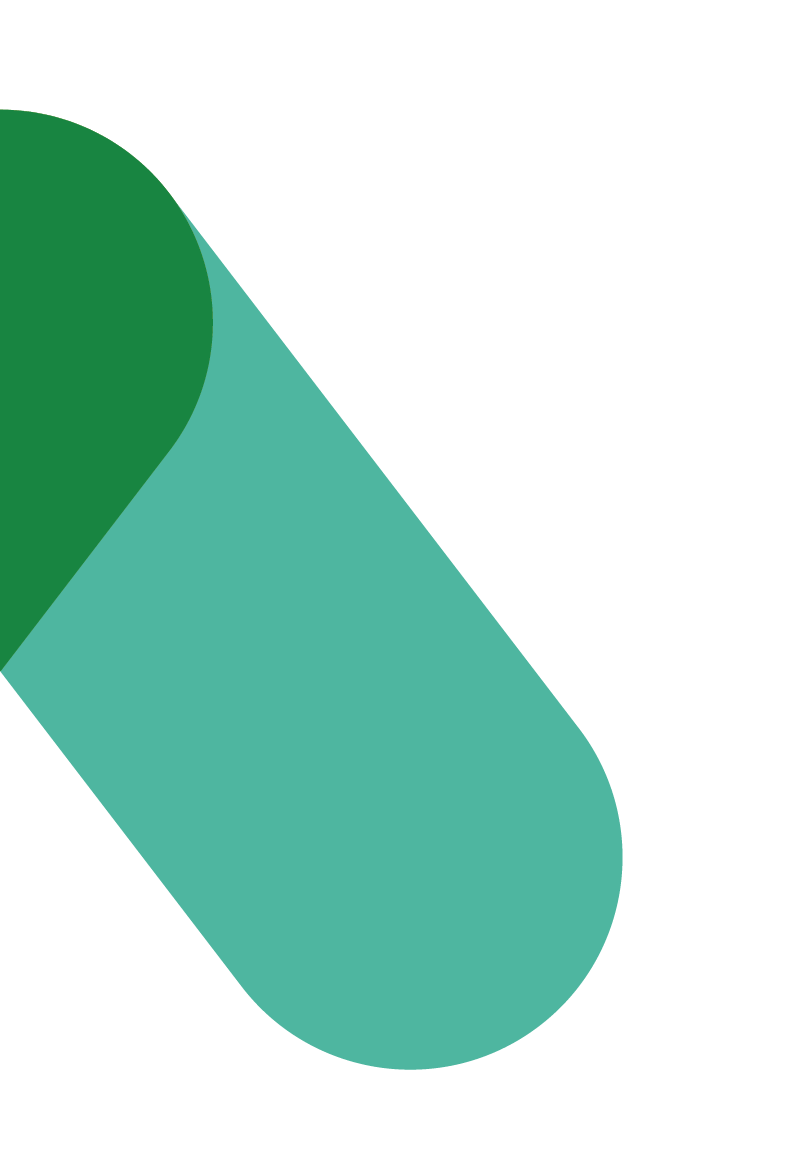 Workplace Transformation ProgramCOMMONLY ASKED QUESTIONSVERSION 1Date: SEPTEMBER 2022Commonly Asked Questions – Workplace Transformation ProgramSECTION ONE : Workplace Transformation ProgramWhat is the Workplace Transformation Program (WTP)?For information about the WTP, please refer to the official FAQ on GCpedia.SECTION TWO : Our workplace transformation projectWhy are we changing?Over the past few years, our organization has gone through a lot of changes, the most significant for all of us, almost certainly, being the management of the pressures created by the COVID-19 pandemic. The pandemic changed the way we work and interact with each other. We need to rethink how we use our office space in the long term and redesign the workspaces we have, the way we work and the employees’ experience in a hybrid ecosystem of spaces.Our organization is dedicated to providing employees with a workplace that will suit todays needs, that will allow us to perform our work in a working environment that will be flexible and adapted to our new ways of working. Our organization foresees the workplace as [INCLUDE YOUR VISION HERE].What is changing?As part of our upcoming workplace transformation, [ORGANIZATION] is making several changes to the way we work at [LOCATION]. Part of our transition will include a shift to Activity-based working and shared spaces for all employees regardless of position type or level. We are planning a work environment that will promote collaboration, team cohesion and innovation and that will support our new vision for the workplace that sustains wellbeing, inclusivity, collaboration, productivity, flexibility and mobility.How will I be informed on project updates and how can I participate?The integrated project team will routinely meet and provide updates to employees through various communication channels such as [INTRANET SITE, NEWSLETTERS, MS TEAMS, TOWNHALLS, ETC]. During the implementation of the project, you will be engaged to support with office clean-up activities, including digitization and the retrieval of personal and business assets. Prior to re-occupying our space, you will be provided with an Employee Toolkit, to assist you when transitioning into our new workplace. How should I provide feedback? Please discuss all questions, concerns and feedback with your direct manager. This information will be cascaded to [BRANCH REPS, CHANGE AGENTS, WORKING GROUP LEADS] to inform the integrated project team. You are also welcome to email [CONTACT INFO] with questions related to the project. SECTION THREE : GCworkplaceOur new workplace will be following the GCworkplace vision and concept and will enable us to provide you with the best workplace design that supports a hybrid working environment.What is GCworkplace?A GCworkplace is a modern, efficient and inclusive workplace which responds to the public service workforce’s needs and supports a flexible way of working. It is based on the implementation of Activity-based working (ABW).GC-wide engagement through Blueprint 2020 has allowed us to identify seven dimensions that define what modern means for our workplace. It’s about fostering a culture of innovation, improving how we leverage digital technology to encourage government-wide collaboration, flexibility, and efficiency. It’s also about putting into place actions that integrate sustainability and improve the overall health and wellbeing of employees and ensuring inclusivity for all.What is Activity-based working (ABW)?Activity-based working is a government-solution to agile workspace design. When designing an ABW environment, designers have a deep understanding of the activities performed by you and your team. Activity-based working aims to provide diverse workpoints with equal access for all employees. It allows you to work where you want, when you want and with who you want based on your daily functions, as well as your personal work style and the team norms outlined by your organization. Why are we moving to shared spaces?In the absence of assigned workstations, we are moving to shared spaces to support an Activity-based working environment. To ensure equal access to space and the ability to choose an optimal work setting, workpoints will no longer be anchored to an employee unless otherwise approved based on a Duty to Accommodate or an approved functional need. Workpoints will no longer store business assets or personal effects*.*See ‘Where should I store my belongings?’What is a neighbourhood?A neighbourhood serves as a branch, region or sector hub and is a place where employees can come together to connect and collaborate. What is a workpoint?It’s any space where employees can perform their work, and is designed specifically to support different functional requirements. Each workpoint is equipped with furnishings and digital tools that support a variety of tasks and varying degrees of interaction or concentration.What types of workpoints will be available to me and how do I use them?GCworkplace incorporates a variety of workpoints to suit diverse functions across our organization. Workpoints can be for individual or collaborative work, and can be open or enclosed. Support spaces such as business centres and kitchenettes are also incorporated into GCworkplace design. The variety of workpoints that will be available in our future workplace will be defined by the Design Survey exercise that will assess our organization’s activities and how we performed them. What about enclosed offices? Focus rooms that are built for acoustic and visual privacy are provided as part of GCworkplace in place of enclosed offices. Having shared focus rooms ensures everyone has access to private space when they need it, regardless of rank or title. Senior leaders with administrative teams can still sit in proximity within shared seating.Will I be able to reserve a workpoint?  ARCHIBUS will enable you to reserve workpoints prior to going to the workplace. More information on how to use this application will be communicated.SECTION FOUR : Hybrid WorkingDoes the project impact flexible working arrangements?The implementation of GCworkplace will support our ability as an organization to offer increased flexible working arrangements for all employees; however, this does not indicate that our organization will alter its current vision for flexible working arrangements through this project. [IF APPLICABLE]: [ORGANIZATION] is still reviewing all flexible working arrangements—please stay tuned for more information to come. As part of building team charters, People managers will be responsible for indicating their expectations for flexible working arrangements with their teams—please stay tuned for more information related to community norms and team charters. SECTION FIVE : Employee WellnessHow does GCworkplace impact accessibility and ergonomics?GCworkplace does not replace our organization’s requirements for Duty to Accommodate. Employees with existing Duty to Accommodate requests will be maintained in the new space. In a GCworkplace environment, furnishings and equipment accommodate a range of ergonomic needs including height, width and angle adjustability, thus reducing individual ergonomic accommodation requests. Ergonomic needs are integrated into the overall design solution, rather than only at specific workpoints so that all employees can benefit from it. For cases where the range of typical workpoint options does not address a specific concern, special accommodations can be further developed on a case by case basis. GCworkplace design elements support a more inclusive and accessible environment for all, including the following: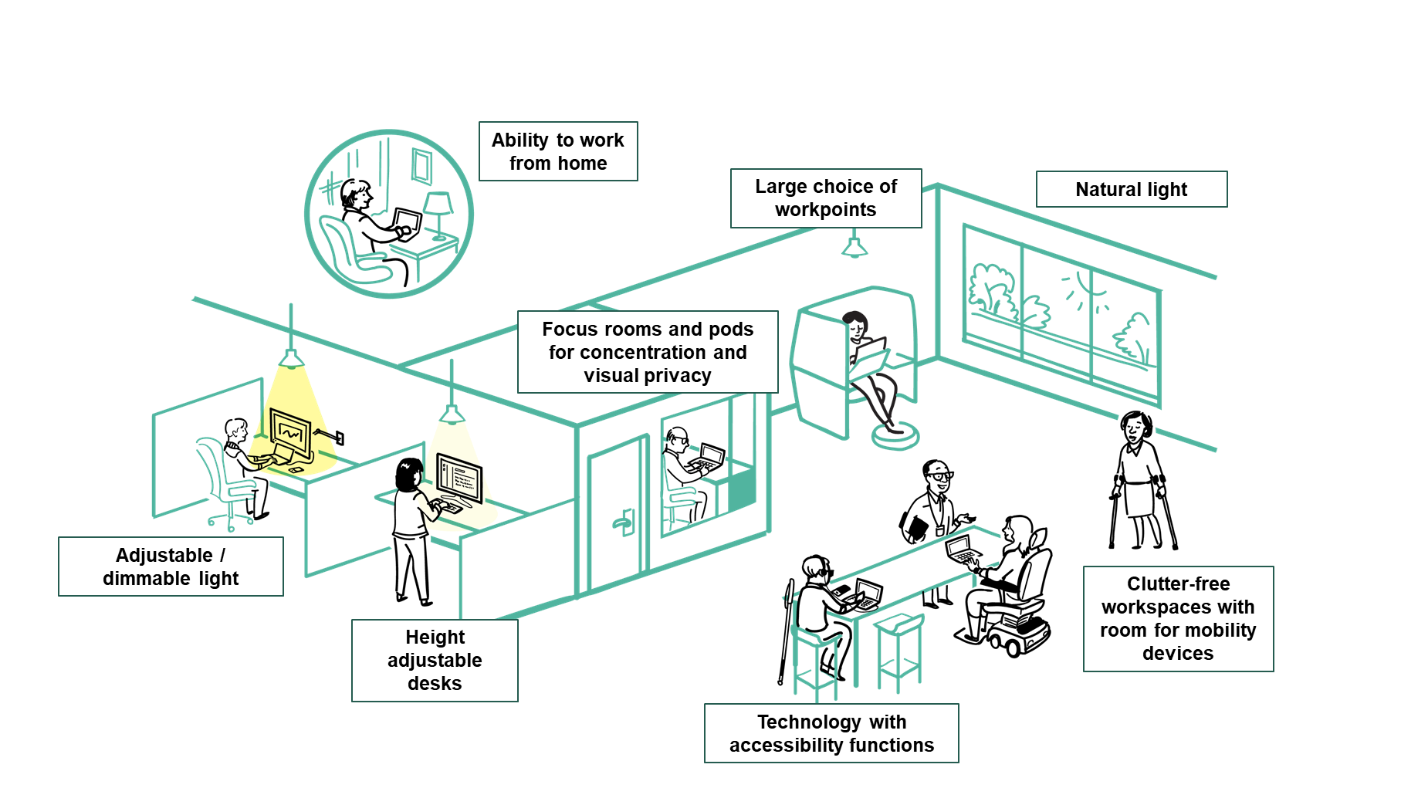 How do we navigate a scent free environment?[IF APPLICABLE] Dedicated scent-free coat closets will be available to all employees. Our scent-free policy still remains in our new workplace—please avoid wearing scented products to the workplace and maintain hygiene routines outside of the office. Strong smelling food should be prepared and consumed in dedicated kitchenette areas.How does GCworkplace address noise concerns?GCworkplace addresses concerns over noise through functional space planning. A section of our space will be dedicated to a quiet zone, where employees should be concentrating and completing routine tasks with little to no noise. Enclosed workpoints will also be available for employees who require acoustic privacy for short periods of time. What about sanitization and hygiene? Each employee will have their own laptop and IT peripherals (keyboard and mouse) to reduce the need to share equipment in an shared environment. We will be following a clean desk policy, where everyone is responsible for ensuring the workpoint is cleared each day. This allows for night cleaning staff to sanitize each workpoint. [INSERT ANY CLIENT SPECIFIC CLEANING/MAINTENANCE PROTOCOL] – could include sanitization stations and procurement of PPE, distancing strategies, etc. SECTION SIX : Personal Belongings and Business AssetsWhere should I store my belongings? Your personal belongings will need to be taken home. Prior to our Workplace Transformation, we will be undergoing initiatives to clean-up and digitize our existing storage and make decisions on the future retention of our business assets. Updates around these activities will be determined and communicated with you soon.Day lockers will be provided as part of the program for you to store personal effects. Coat closets will also be available for larger items such as winter boots, gym bags and coats. What about technology and equipment?Our new workplace will be fully equipped with GCwifi therefore all employees will be able to move freely within the workplace and connect their laptop and mobile devices to support full mobility. Workpoints and meeting rooms will no longer be equipped with landline phones. Business exceptions to this will be determined during the design planning stage.  Workpoints will be equipped with universal docking station and monitors that will enable you to perform your work activities whether you need to focus or collaborate. Various technology set-ups will be incorporated into the design. Meeting rooms will be equipped with audiovisual tools to support hybrid meetings. Instructions on how to use these tools will be provided to you prior to opening the space. Where do we store business files and assets?Business asset storage will be assessed during our information gathering portion of the Workplace Transformation Program. Generally, each branch/directorate will be provided with assigned storage for their business assets. Senior leaders and People managers will be responsible for maintaining and managing their team’s business assets.Additional ResourcesGCworkplace GCpedia page Workplace Transformation Program GCpedia page